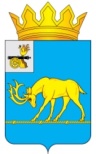 МУНИЦИПАЛЬНОЕ ОБРАЗОВАНИЕ «ТЕМКИНСКИЙ РАЙОН» СМОЛЕНСКОЙ ОБЛАСТИТЕМКИНСКИЙ РАЙОННЫЙ СОВЕТ ДЕПУТАТОВР Е Ш Е Н И Еот 25 февраля 2022 года                                                                                           № 10Об утверждении Перечня объектов (земельных участков), передаваемых  из муниципальной собственности муниципального образования «Темкинский район» Смоленской области в муниципальную собственность Медведевского сельского поселения            Темкинского района Смоленской областиРассмотрев информацию Администрации муниципального образования «Темкинский район» Смоленской области «Об утверждении Перечня объектов  (земельных участков), передаваемых из муниципальной собственности муниципального образования «Темкинский район» Смоленской области                                 в муниципальную собственность Медведевского сельского поселения Темкинского района Смоленской области», в соответствии с Уставом муниципального образования «Темкинский район» Смоленской области                (новая редакция) (с изменениями), решением постоянной комиссии                                           по имущественным, земельным отношениям и природопользованию Темкинский районный Совет депутатов  р е ш и л:1. Утвердить Перечень объектов (земельных участков), передаваемых  из  муниципальной собственности муниципального образования                          «Темкинский район» Смоленской области в муниципальную собственность  Медведевского сельского поселения Темкинского района Смоленской области,  согласно приложению.2. Рекомендовать Администрации муниципального образования «Темкинский район» Смоленской области, утвержденный Перечень объектов (земельных участков), передаваемых в муниципальную собственность Медведевского сельского поселения Темкинского района Смоленской области,  исключить из реестра муниципальной собственности муниципального образования «Темкинский район»  Смоленской области. 3. Настоящее решение вступает в силу со дня обнародования и подлежит размещению на официальном сайте в информационно-телекоммуникационной сети «Интернет». 4. Контроль за исполнением настоящего решения возложить                                на постоянную комиссию по имущественным, земельным отношениям и природопользованию  (председатель Ю.Н. Савченков).  Приложение к решению Темкинского районного Совета депутатов от 25.02.2022 № 10ПЕРЕЧЕНЬобъектов (земельных участков), передаваемых из муниципальной собственности муниципального образования «Темкинский район» Смоленской области                                 в муниципальную собственность Медведевского сельского поселения               Темкинского района Смоленской областиГлава      муниципального     образования «Темкинский район» Смоленской областиПредседатель     Темкинского районного   Совета  депутатовС.А. ГуляевЛ.Ю. ТерёхинаПередающая сторона:Полное наименование предприятия, объединения, имуществаПринимающая сторона:Полное наименованиеПлощадь земельного участка,кв. м.Кадастровая стоимость,руб.Муниципальное образование  «Темкинский район» Смоленской областив том числе объекты, передаваемые в собственность:Земельный участок, категория земель населенных пунктов,                    с кадастровым номером 67:20:0950101:593, расположенный по адресу:  Российская Федерация, Смоленская область, Темкинский район,                    Медведевское сельское поселение, д. Кикино,   разрешенное использование:  религиозное использованиеМедведевское сельское поселение Темкинского района Смоленской области1775243210,50